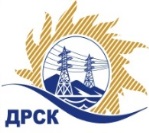 Акционерное Общество«Дальневосточная распределительная сетевая  компания»Протокол процедуры переторжкиСпособ и предмет закупки: запрос предложений в электронной форме на право заключения договора на «Строительство ТП, ЛЭП 6-10 кВ (в том числе ПИР) для технологического присоединения потребителей на территории филиала ПЭС (Карьер Северный)», закупка 12608КОЛИЧЕСТВО ПОДАННЫХ ЗАЯВОК НА УЧАСТИЕ В ЗАКУПКЕ: 4 (четыре) заявки.КОЛИЧЕСТВО ОТКЛОНЕННЫХ ЗАЯВОК: 1 (одна) заявка.НМЦ ЛОТА (в соответствии с Извещением о закупке): 17 723 296,50 руб. без НДС.ОТМЕТИЛИ: В соответствии с решением Закупочной комиссии (Протокол №425/УКС-Р от 10.06.2019 г. ) к процедуре переторжки были допущены следующие участники:Предмет переторжки: цена заявки Участие в процедуре переторжки приняли 0 (ноль) участников:Участие в процедуре переторжки не приняли 3 (три) участника, а именно:Процедура переторжки осуществлялась с использованием средств электронной торговой площадки на Интернет-сайте https://rushydro.roseltorg.ru в присутствии секретаря Закупочной комиссии.Дата и время начала процедуры переторжки: 15:00 (время московское) 17.06.2019 г. Место проведения процедуры переторжки: Единая электронная торговая площадка по адресу: https://rushydro.roseltorg.ru».В результате проведения переторжки условия заявок на участие в закупке были изменены следующим образом:Секретарь комиссии                                                                        	М.Г. ЕлисееваИсп. Ирдуганова И.Н.Тел. (4162) 397-147№ 425/УКС-Пг. Благовещенск«17»     06.    2019 г.ООО "МонтажЭлектроСервис"  ИНН/КПП 2465082377/246601001 ОГРН 1042402645108ООО "ТЕХЦЕНТР"  ИНН/КПП 2539057716/253901001 ОГРН 1032502131056ООО "Восточные энерго-строительные технологии"  ИНН/КПП 2537094590/254001001 ОГРН 1122537003621ООО "МонтажЭлектроСервис"  ИНН/КПП 2465082377/246601001 ОГРН 1042402645108ООО "ТЕХЦЕНТР"  ИНН/КПП 2539057716/253901001 ОГРН 1032502131056ООО "Восточные энерго-строительные технологии"  ИНН/КПП 2537094590/254001001 ОГРН 1122537003621№п/пДата и время регистрации заявкиНаименование, адрес и ИНН Участника и/или его идентификационный номерЦена заявки до переторжки, 
руб. без НДС, а также иные условия заявки, являющиеся предметом переторжкиЦена заявки после переторжки, 
руб. без НДС, а также иные условия заявки, являющиеся предметом переторжки113.05.2019 07:59ООО "Восточные энерго-строительные технологии" 
ИНН/КПП 2537094590/254001001 
ОГРН 112253700362112 672 052,2212 672 052,22213.05.2019 06:02ООО "ТЕХЦЕНТР" 
ИНН/КПП 2539057716/253901001 
ОГРН 103250213105615 950 000,0015 950 000,00308.05.2019 11:02ООО "МонтажЭлектроСервис" 
ИНН/КПП 2465082377/246601001 
ОГРН 104240264510817 723 296,5017 723 296,50